ПРИЛОЖЕНИЕ АГосударственное бюджетное образовательное учреждение высшего профессионального образования «Красноярский государственный медицинский университет имени профессора В.Ф. Войно-Ясенецкого» Министерства здравоохранения Российской ФедерацииГБОУ ВПО КрасГМУ им. проф. В.Ф. Войно-ЯсенецкогоМинздрава РоссииФАКУЛЬТЕТ КЛИНИЧЕСКОЙ ПСИХОЛОГИИКафедра педагогики и психологии с курсом ПО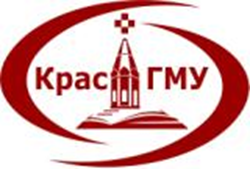 Выпускная аттестационная работа	ПРОГРАММА ВОСПИТАТЕЛЬНОЙ РАБОТЫ КУРАТОРА ПО ФОРМИРОВАНИЮ ЗДОРОВОГО ОБРАЗА ЖИЗНИ СТУДЕНТОВ 1 КУРСАРаботу выполнила: слушательница:Школьная Вера Григорьевна__________________________(подпись)Научный руководитель:к.п.н., доцентО.А. Корнилова__________________________(подпись)__________________________(оценка, дата)Красноярск - 2015ПРИЛОЖЕНИЕ Б(обязательное)Образец оформления содержания выпускной аттестационной работы на тему«ПРОГРАММА ВОСПИТАТЕЛЬНОЙ РАБОТЫ КУРАТОРА ПО ФОРМИРОВАНИЮ ЗДОРОВОГО ОБРАЗА ЖИЗНИ СТУДЕНТОВ 1 КУРСА»СОДЕРЖАНИЕПРИЛОЖЕНИЕ В(обязательное)Образец оформления списка литературыМонография или сборник работ одного автора:Козлов, А.А. Социальная работа за рубежом: состояние, тенденции, перспективы: Сб. науч. очерков. / А.А. Козлов – М.: «Флинта», МПСИ, 2008. – 224с.Мудрик, А.В. Введение в социальную педагогику./ А.В. Мудрик – М.: Институт практической психологии, 2007. – 365с.Фирсов М.В. Введение в теоретические основы социальной работы (историко-понятийный аспект)./ М.В. Фирсов. – М.; Воронеж: НПО «МОДЭК», 2007. – 192с.Абельс, Х. Интеракция, идентичность, презентация. Введение в интерпретативную социологию. / Пер. с нем. яз. под общей ред. Н.А. Головина, В.В. Козловского. – СПб.: Изд-во «Алетейя», 2009. – 272 с.Монографии 2-х и более авторов:Фирсов, М.В. Теория социальной работы / М.В. Фирсов, Е.Г. Студенов – М.: ВЛАДОС, 2005. – 432 с.Томпсон, Д.Л. Социология: Вводный курс./ Д.Л.Томпсон, Д. Пристли; Пер. с англ. И.Т. Горюнов. – М.: ООО Фирма «Издательство АСТ»; Львов: «Инициатива», 2008. – 496с. Пэнто, Р. Методы социальных наук / Р. Пэнто, М. Гравитц – М.: Прогресс, 2002. – 608с.Монографии 3-х и более авторов:Ромм Т.А. Исторические очерки российской социальной работы: Учебное пособие / Т.А. Ромм, М.В. Ромм, И.А. Скалабан – Новосибирск: Изд-во НГПУ, 2009. – 134с.Из глубины: Сборник статей о русской революции. – М.: Изд-во Моск. ун-та, 1990. – 298 с. – Содерж. 16 статей.Аникина, В. Г. Исследование экзистенциональной рефлексии в проблемно-конфликтных ситуациях: учеб. пособие / В. Г. Аникина, Н. А. Коваль, И. Н. Семенов. – Тамбов: Изд-во ТГУ им. Г. Р. Державина, 2010. – 108с. Статья в сборнике трудов:Дементьева, И.Ф. Роль института защиты детства в формировании социальной структуры общества / И.Ф. Дементьева // Социальное расслоение и социальная мобильность. – М.: Наука, 2009. - №2 - С. 116 – 124.Дмитриев, М.В. Религиозная реформация XVI в. и восточнославянский мир / М.В. Дмитриев // Из истории реформаторства в России. Философско-исторические очерки./ Отв. ред. А.А. Кара-Мурза. – М.: Изд-во Российского открытого ун-та, 2001. – С. 17 – 23.Тезисы или доклад в материалах конференции:Социальные проблемы современной Сибири / Научный доклад. Всерос. конф. по экономическому развитию Сибири. – Новосибирск: ИЭ и ОПП СО РАН, 2003. – 96 с.Крупенко, М.И. Становление социальной работы в новосибирской области / М.И. Крупенко, Н.Н. Краснова, Л.М. Зябрева // Социальная работа. Опыт. Поиск. Перспективы. Матер. и тез. конф. 13 – 14 ноября . – Новосибирск, 2007. – С. 5 – 19. Статья в журнале:О социальном обслуживании населения РФ. Проект Федерального закона // Социальная защита. – 2005. – № 1. – С. 3 – 5.Типовое положение о социальном приюте для детей и подростков / Департамент проблем семьи, женщин и детей Минсоцзащиты населения РФ // Вестник психосоциальной и коррективно-реабилитационной работы. – 2005. – № 1. – С. 76 – 80.Статья, материал в газете:Социальная политика РФ // Конституция (Основной закон) Российской Федерации – России. Ст. 7. // Рос. газ. – 2003. – 25 дек. – С. 3.Комментарии статьи 7 Конституции РФ // Деловой мир. – 2004. – 24 мая. – С. 10.О беженцах. Закон РФ от 19 февраля . № 4528-1 // Рос. газ. – 1993. – 20 марта. – С. 5.О вынужденных переселенцах. Закон РФ от 19 февраля . № 4528-1 // Рос. газ. – 1993. – 20 марта. – С. 5.О прожиточном минимуме в РФ. Проект закона РФ // Человек и труд. – 2004. – № 4. – С. 94.Справочное издание, энциклопедия:Словарь-справочник по социальной работе./ Под ред. проф. Е.И. Холостовой. – М.: Юристъ, 2007. – 424 с.Социальная адаптация // БСЭ. – 3-е изд. – М.: «Советская энциклопедия», 2006. Т. 24/1. – С. 242.Многотомные изданияЩедровицкий, Г. П. Оргуправленческое мышление: идеология, методология, технология (курс лекций): в 6 т./ Г. П. Щедровицкий. – М. – 2003. – 480с.Отдельный том многотомного изданияГрейвз, Р. Собрание сочинений. В 5 т. Т. 1. Я, Клавдий / Р. Грейвз. - М. : ТЕРРА-Книжный клуб, 1998. - 394 с.илиГрейвз, Р. Собрание сочинений: в 5 т. / Р. Грейвз. - М. : ТЕРРА-Книжный клуб, 1998. Т. 1 : Я, Клавдий. - 1998. - 394 с.СтандартГОСТ 7.89-2005 Система стандартов по информации, библиотечному и издательскому делу. Оригиналы текстовые авторские и издательские. Общие требования. – Введ. впервые; дата введ. 01.07.2006. – М.: Стандартинформ, 2006. – 15 с.ГОСТ 2.316–2008 Единая система конструкторской документации. Правила нанесения надписей. Технических требований и таблиц на графических документах. Общие положения. – Взамен ГОСТ 2.316–68; дата введ. 01.07.2009. – М.: Стандартинформ, 2009. – 12 с.СТО 4.2–22–2009 Система менеджмента качества. Организация учета и хранения документов. – Введ. впервые; дата введ. 22.12.2009. – Красноярск: ИПК СФУ, 2009. – 41 с.Автореферат диссертацииМеркулова, М. Е. Архитектура Красноярска XIX – начала XX века. Стилевые характеристики: автореф. дис. ... канд. искусствоведения: 18.00.01 / Меркулова Мария Евгеньевна. – М., 2005. – 24 с. ДиссертацияВербицкая, Н. А. Злоупотребления при эмиссии корпоративных ценных бумаг: дис. … канд. юрид. наук : 12.00.08 : защищена 31.05.07 : утв. 19.10.07 / Вербицкая Наталья Александровна. - Красноярск, 2007. – 192 с.Белозеров, И. В. Религиозная политика Золотой Орды на Руси в XIII–XIV вв. : дис. ... канд. ист. наук: 07.00.02 : защищена 22.01.02: утв. 15.07.02 / Белозеров Иван Валентинович. – М., 2002. – 215 с. – Библиогр. : С. 202213. – 04200201565.Вишняков, И. В. Модели и методы оценки коммерческих банков в условиях неопределенности : дис. … канд. экон. наук: 08.00.13 : защищена 12.02.02 : утв. 24.06.02 / Вишняков Илья Владимирович. – М., 2002. – 234 с. – Библиогр. : С. 220–230. – 04200204433.Электронные ресурсыАстафьева, Е. А. Материаловедение. Микроструктура железоуглеро-дистых сплавов [Электронный ресурс]: лаб. практикум / Е. А. Астафьева,          О. Ю. Фоменко. – Электрон. дан. (5 Мб). – Красноярск : ИПЦ  КГТУ, 2003. – 1 электрон. опт. диск (CD-ROM). – Систем. требования : Pentium-166 ; 32 Mb; операц. система Windows 98, 2000, XP ; видеокарта 16 Mb. – Загл. с этикетки диска. – Имеется печ. аналог.Художественная энциклопедия зарубежного классического искусства [Электронный ресурс]. - М. : Большая Рос. энцикл. [и др.], 1996. - 1 электрон. опт. диск (CD-ROM). Сетевой ресурсЖуков, В. И. Социальное служение и социальное образование: опыт и проблемы взаимодействия в интересах развития личности [Электронный ресурс] / В. И. Жуков. – Режим доступа: http://www.rusk.ru/st.php?idar=20634. (23 нояб. 2007).Доманский, Е. В. Рефлексия как элемент ключевой образовательной компетенции [Электронный ресурс] / Е. В. Доманский. – Интернет-журнал «Эйдос». – 2003. – 24 апреля. – http://www.eidos.ru/journal/2003/024.html. (10 янв. 2009).Смольникова, И. А. Рабочий конспект для внедряющих информационные технологии в школе [Электронный ресурс] / И. А. Смольникова. - Центр "Информатика". - http://www.  Informica.ru/text/school/irs/html. (18 авг. 1999).Исследовано в России [Электронный ресурс]: многопредмет. науч. журн. / Моск. физ.-техн. ин-т. – Электрон. журн. – Долгопрудный : МФТИ, 1998. – Режим доступа: http://zhurnal.mipt.rssi.ru. – Загл. с экрана.Электронный каталог ГПНТБ России [Электронный ресурс] : база данных содержит сведения о всех видах лит., поступающей в фонд ГПНТБ России. – Электрон. дан. (5 файлов, 178 тыс. записей). – М., [199–]. – Режим доступа: http://www.gpntb.ru/win/search/help/el-cat.html. – Загл. с экрана.ПРИЛОЖЕНИЕ ГУТВЕРЖДАЮПроректор по учебной работед.м.н., проф.С.Ю. Никулина ___________«____»_______________ 20__ г.Примерная тематика выпускных аттестационных работ по циклу повышения квалификации Школа педагога-куратора Утверждено на кафедральном заседании протокол № ___ от «____»_____________ 2015 г.Зав. кафедройД. филос. н		. ________________________________	Авдеева Е.А.Введение…………………………………………………………………….1. ТЕОРЕТИЧЕСКИЕ ОСНОВЫ ФОРМИРОВАНИЯ ЗДОРОВОГО ОБРАЗА ЖИЗНИ СТУДЕНТОВ 1 КУРСА…………………………….Понятие «здоровый образ жизни» и основные факторы, стимулирующие, разрушающие здоровье ……………………………Социально-психологическая характеристика студентов 1 курса……2. ВОСПИТАТЕЛЬНАЯ ПРОГРАММА КУРАТОРА ПО ФОРМИРОВАНИЮ ЗДОРОВОГО ОБРАЗА ЖИЗНИ СТУДЕНТОВ 1 КУРСА...........................................................................................................Модель воспитательной программы по формированию здорового образа жизни студентов 1 курса…………………………………….Принципы воспитательной программы …………………………….Заключение………………………………………………………………….Список литературы ………………………..................................................Приложение А – Сценарный план ………………………………………….Приложение Б – Фотоотчет ………………………………………...............Приложение В – Тестовая методика……………………………….............23356691112131415№п/пФормулировка темы1Виды планирования воспитательной работы куратора.2Личностные и профессиональные качества  куратора академической группы.3Программа куратора по воспитанию здорового образа жизни  студентов КрасГМУ.4Мероприятия по развитию нравственности студентов мед. вуза.5Альбом достижений группы студентов и технология его оформления.6Программа формирования этикета поведения  у студентов.7Программа формирования этикета общения  у студентов8Моральный Кодекс группы и технология его составления.9Традиции медицинского вуза – связующая нить поколений.10Организационная структура группы студентов.11Патриотическое воспитание студентов КрасГМУ.12Развитие корпоративной культуры в студенческой группе.13Диагностика воспитанности студентов.14Программа  эстетического воспитания студентов.15Программа гражданского воспитания студентов.16Реализация личностно-ориентированного подхода в воспитании студентов КрасГМУ.17Гендерный подход в организации внеаудиторной работы с группой.18Развитие студенческого самоуправления в группе.19Организация волонтерского движения в медицинском вузе.20Развитие личности  студента медицинского вуза.